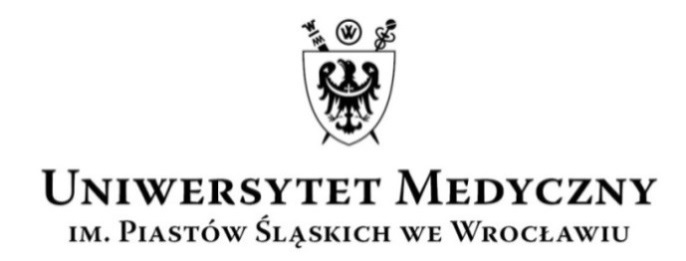 Przewodniczący Uczelnianej Komisji Wyborczejkadencja 2020–2024Wasz znak:		Data:				Nasz znak:			Data:AO-0050-5/20			30 listopada 2020 r.KOMUNIKAT NR 5Przewodniczącego Uczelnianej Komisji Wyborczejkadencja 2020-2024W związku z niezłożeniem oświadczeń przez wszystkich kandydatów na członków rad dyscyplin wskazanych na listach rankingowych, Przewodniczący Uczelnianej Komisji Wyborczej informuje, że zgodnie z § 56 ust. 4a statutu Uczelni została sporządzona dodatkowa lista rankingowa dla dyscypliny nauki farmaceutyczne w grupie nauczycieli akademickich posiadających stopień doktora.Na liście znajduje się osoba spełniająca kryteria określone w statucie, wymagane dla członków rady dyscypliny. Dodatkowa lista rankingowa zostały zamieszczona na stronie Uczelni, dostęp do list jest możliwy po zalogowaniu, przy wykorzystaniu loginu i hasła do poczty uczelnianej.Osoba wskazana na liście rankingowej zobowiązana jest do dostarczenia do dnia 9 grudnia 2020 r. do godz. 15:00. do Biura UKW (Dział Organizacyjno-Prawny, budynek CNIM, I piętro, pokój nr 1A 111.1 i 1A 112.1) kompletu prawidłowo wypełnionych i podpisanych oświadczeń, tj.:Zgody na członkostwo w radzie dyscypliny, oświadczenia kandydata o spełnieniu wymogów oraz zgody na przetwarzanie danych osobowych,Oświadczenia lustracyjnego lub informacji o złożeniu oświadczenia lustracyjnego (oświadczenie składają osoby urodzone przed dniem 1 sierpnia 1972 r.; osoby, które składały wcześniej oświadczenie lustracyjne, składają informację o złożeniu oświadczenia lustracyjnego).Wzory ww. dokumentów stanowią załączniki do komunikatu nr 3 Przewodniczącego UKW.Niedostarczenie kompletu prawidłowo wypełnionych oświadczeń i zgód we wskazanym wyżej terminie jest równoznaczny z rezygnacją z członkostwa w radzie dyscypliny.PrzewodniczącyUczelnianej Komisji Wyborczej(2020–2024)dr hab. Anna Turno-Kręcicka_____________________________________________________________________________________ul. Marcinkowskiego 2-6, 50-368 Wrocławtel.: +48 71/784-15-54		faks: + 48 71/784-11-24		e-mail: aleksandra.orzechowska@umed.wroc.pl